INDICAÇÃO Nº 1806/2018Sugere ao Poder Executivo Municipal que proceda a roçagem e limpeza da Praça da Rua Corumbataí, no bairro São Joaquim II.   Excelentíssimo Senhor Prefeito Municipal, Nos termos do Art. 108 do Regimento Interno desta Casa de Leis, dirijo-me a Vossa Excelência para sugerir que, por intermédio do Setor competente, para que proceda a roçagem e limpeza da Praça da Rua Corumbataí, no bairro São Joaquim II, neste município. Justificativa:Conforme visita realizada “in loco”, este vereador pôde constatar o estado de vegetação e conservação da área informada, necessita de limpeza e roçagem do setor competente, evitando a proliferação de insetos e outros animais peçonhentos, preservando o local e a segurança da população do bairro.Plenário “Dr. Tancredo Neves”, em 19 de fevereiro de 2.018.EDMILSON IGNÁCIO ROCHADR. EDMILSON-vereador-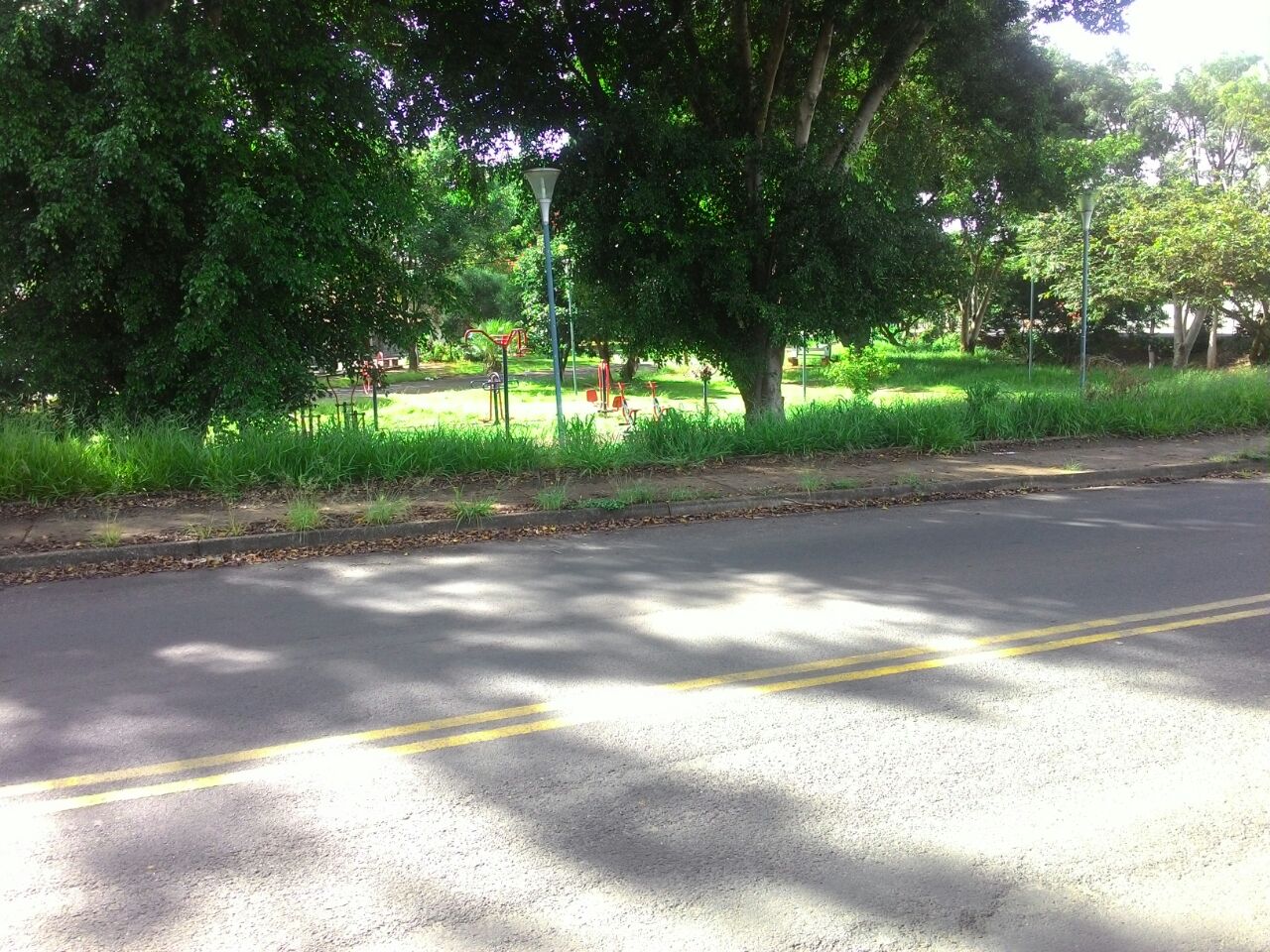 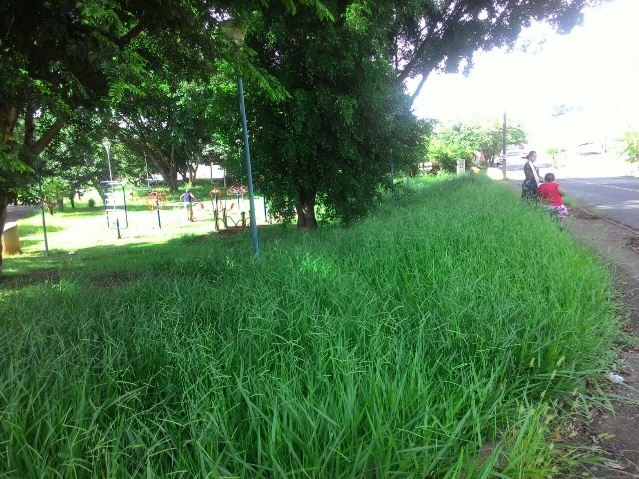 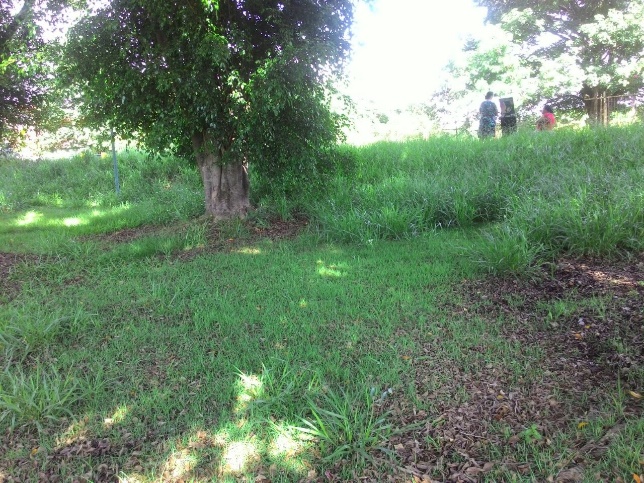 